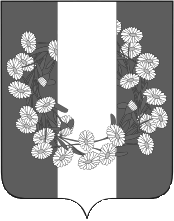 АДМИНИСТРАЦИЯ  БУРАКОВСКОГО СЕЛЬСКОГО ПОСЕЛЕНИЯКОРЕНОВСКОГО РАЙОНАПОСТАНОВЛЕНИЕ от 03.12.2015 года	                                                                                                             № 169х. БураковскийОб утверждении ведомственной целевой программы «Комплексные  мероприятия  по  защите населения  и  территории  Бураковского сельского поселения Кореновского района на 2016  год»          В  соответствии с Федеральным законом от 6 октября 2003 года №131-ФЗ «Об общих принципах местного самоуправления Российской Федерации»,  Федеральным законом от 21 декабря 1994 года № 68-ФЗ  "О защите населения и территории от чрезвычайных ситуаций природного  и техногенного характера",    Федеральным    законом    от   12 декабря 1998 года №  28-ФЗ "О гражданской обороне", постановлением администрации Бураковского сельского поселения Кореновского района  от 27.04.2015 года № 45 «О внесении изменений в постановление администрации от 07.10.2013 года № 92 «Об утверждении Порядка разработки, утверждения и реализации ведомственных целевых программ Бураковского сельского поселения Кореновского района»   в целях формирования действенной  системы мер  по защите населения и территории Бураковского  сельского поселения Кореновского района в области гражданской обороны,  предупреждения  и  ликвидации чрезвычайных ситуаций, обеспечения пожарной безопасности, безопасности людей  на водных  объектах    п о с т а н о в л я ю:      1.Утвердить ведомственную целевую программу «Комплексные  мероприятия  по  защите населения  и  территории  Бураковского сельского поселения Кореновского района на 2016  год"(прилагается).      2.Общему отделу администрации Бураковского сельского поселения Кореновского района обнародовать настоящее постановление в установленном законодательством порядке и разместить в сети Интернет на официальном сайте органов местного самоуправления Бураковского сельского поселения Кореновского района.        3. Контроль за выполнением постановления оставляю за собой.      4. Постановление вступает в силу со дня его обнародования.Глава Бураковского сельского поселенияКореновского района				                                        Л. И. ОрлецкаяЛИСТ СОГЛАСОВАНИЯпостановления администрации Бураковского сельского поселения от 03.12. 2015 года № 169 «Об утверждении ведомственной целевой программы «Комплексные  мероприятия  по  защите населения  и  территории  Бураковского сельского поселения Кореновского района на 2016  год"Проект подготовлен и внесен:Ведущий специалист финансового  отдела администрацииБураковского сельского поселенияКореновского района                                                                        А.В.НечаеваПроект согласован:Начальник финансового отделаБураковского сельского поселенияКореновского района                                                                     И.П. СаньковаПроект согласован:Начальник общего отдела администрацииБураковского сельского поселенияКореновского района                                                                     З.П. АбрамкинаВедомственная целевая программа "Комплексные мероприятия по защите населения и территории Бураковского сельского поселения Кореновского района на 2016 год»П А С П О Р ТВедомственной целевой программы "Комплексные мероприятия по защите населения и территории Бураковского сельского поселения Кореновского района на 2016 год»Содержание  проблемы и обоснование необходимости её решения.      Принятие Программы обусловлено необходимостью реализовывать администрацией Бураковского сельского поселения Кореновского района возложенные на нее полномочия по обеспечению первичных мер пожарной безопасности, также обеспечение безопасности на водных объектах.Площадь территории поселения составляет 5,9 тыс.га. Численность постоянного населения Бураковского сельского поселения Кореновского  района  на 1 января 2016  года  составила 1910  человек. Количество дамб – 11.На территории поселения  потенциально опасных объектов (зарегистрированных в реестре края) не имеется. Однако, жаркое лето с преобладанием ясной и сухой погоды, а также значительные засушливые периоды до нескольких месяцев являются основными источниками чрезвычайной пожароопасности. Учитывая наличие факторов, влияющих на возможность возникновения пожаров, также наличие водных объектов вызывает необходимость разработки и принятии программы для формирования действенной системы  мер  по защите   населения   и   территорий   по   вопросам гражданской  обороны   от   чрезвычайных   ситуаций природного и техногенного  характера. Цели и задачи ПрограммыНастояща программа разработана в целях:- обучения населения действиям  в  условиях  угрозы возникновения чрезвычайных  ситуаций  природного  и техногенного характера;                            - совершенствования эффективности системы подготовки специалистов и населения к  действиям  в чрезвычайных ситуациях;                            - создания локальных систем оповещения населения  в районах предела доступности населения;-  принятия  безотлагательных мер по ликвидации угрозы  возникновения  чрезвычайных ситуаций или проведение  мероприятий  по  уменьшению  возможного ущерба   в   случае возникновения  чрезвычайных ситуаций, защиты жизни и здоровья населения района; - снижения количества пожаров в жилом  фонде  и  на объектах с массовым пребыванием  людей,  сокращение материальных  и  человеческих   потерь,   повышение противопожарной     устойчивости    жилого     сектора;- предупреждения ситуаций, связанных с угрозой жизни и здоровья жителей на водных объектах.Целевые индикаторы Программы.       Оценка эффективности реализации программы производится путем сравнения фактически достигнутых показателей за соответствующий год с утвержденными на год значениями целевых индикаторов.3. Ожидаемые результаты реализации Программы.     Программа разработана в целях повышенияуровня готовности   органов управления, сил  и    средств поселенческого звена территориальной  подсистемы и   оперативности   их   реагирования   на   угрозы возникновения чрезвычайных  ситуаций  и  ликвидации последствий чрезвычайных ситуаций и пожаров.4.Система программных мероприятий.Перечень мероприятий, предусмотренный ведомственной целевой программой "Комплексные мероприятия по защите населения и территории Бураковского сельского поселения Кореновского района на 2016 год»5. Ресурсное обеспечение.Предполагаемая сумма финансирования мероприятий Программы из местного бюджета Бураковского сельского поселения составляет 1,0 тыс.рублей.6. Система организации контроля за исполнением ВЦПКонтроль за выполнением программы осуществляется в соответствии с  постановлениемадминистрации Бураковского сельского поселения Кореновского района от 27.04.2015 года № 45 «О внесении изменений в постановление администрации от 07.10.2013 года № 92 «Об утверждении Порядка разработки, утверждения и реализации ведомственных целевых программ Бураковского сельского поселения Кореновского района». 7. Оценка социально-экономической эффективностиреализации мероприятий.Реализация данной программы позволит оградить население – 1910 человек от  чрезвычайных   ситуаций природного и техногенного  характера, сохранить имущество населения от пожаров – 734 дома, обезопасить  объекты водоснабжения -14 км водопроводных труб, также дорожной сети -28,466 км, линий газопровода – 50,610 км. Кроме того, 21 объект производственной, сельскохозяйственной и социальной сферы.Глава Бураковского сельского поселения Кореновского района                                                                  Л. И. ОрлецкаяПРИЛОЖЕНИЕ к постановлению администрации Бураковского сельского поселенияКореновского районаот 03.12.2015 г. №169НаименованиепрограммыКомплексные мероприятия по защите населения и территории Бураковского сельского поселения Кореновского района на 2016 годКомплексные мероприятия по защите населения и территории Бураковского сельского поселения Кореновского района на 2016 годКомплексные мероприятия по защите населения и территории Бураковского сельского поселения Кореновского района на 2016 годОснования для разработкиФедеральный закон  от 6 октября 2003 года №131-ФЗ «Об общих принципах местного самоуправления Российской Федерации»,  Федеральный закон от 21 декабря 1994 года № 68-ФЗ  "О  защите  населения     и     программы     от   чрезвычайныхситуаций природного и техногенного характера",Федеральный  закон  от  12 февраля 1998 года  №  28-ФЗ   "О гражданской обороне",Постановление Правительства РФ от 02 ноября 2000  года №  841 "Об утверждении Положения об  организации  обучения населения в области гражданской обороны",Постановление Правительства РФ от 10 ноября 1996 года № 1340 "О  Порядке  создания  и   использования   резервов материальных ресурсов для  ликвидации чрезвычайных ситуаций природного и техногенного характера".Федеральный закон  от 6 октября 2003 года №131-ФЗ «Об общих принципах местного самоуправления Российской Федерации»,  Федеральный закон от 21 декабря 1994 года № 68-ФЗ  "О  защите  населения     и     программы     от   чрезвычайныхситуаций природного и техногенного характера",Федеральный  закон  от  12 февраля 1998 года  №  28-ФЗ   "О гражданской обороне",Постановление Правительства РФ от 02 ноября 2000  года №  841 "Об утверждении Положения об  организации  обучения населения в области гражданской обороны",Постановление Правительства РФ от 10 ноября 1996 года № 1340 "О  Порядке  создания  и   использования   резервов материальных ресурсов для  ликвидации чрезвычайных ситуаций природного и техногенного характера".Федеральный закон  от 6 октября 2003 года №131-ФЗ «Об общих принципах местного самоуправления Российской Федерации»,  Федеральный закон от 21 декабря 1994 года № 68-ФЗ  "О  защите  населения     и     программы     от   чрезвычайныхситуаций природного и техногенного характера",Федеральный  закон  от  12 февраля 1998 года  №  28-ФЗ   "О гражданской обороне",Постановление Правительства РФ от 02 ноября 2000  года №  841 "Об утверждении Положения об  организации  обучения населения в области гражданской обороны",Постановление Правительства РФ от 10 ноября 1996 года № 1340 "О  Порядке  создания  и   использования   резервов материальных ресурсов для  ликвидации чрезвычайных ситуаций природного и техногенного характера".Основные разработчикиАдминистрация Бураковского сельского поселения Кореновского районаАдминистрация Бураковского сельского поселения Кореновского районаАдминистрация Бураковского сельского поселения Кореновского районаНаименование субъекта бюджетного планированияАдминистрация Бураковского сельского поселения Кореновского районаАдминистрация Бураковского сельского поселения Кореновского районаАдминистрация Бураковского сельского поселения Кореновского районаМуниципальные заказчики и исполнители мероприятий программыАдминистрация Бураковского сельского поселения Кореновского районаАдминистрация Бураковского сельского поселения Кореновского районаАдминистрация Бураковского сельского поселения Кореновского районаЦели и задачи программыОбеспечение  необходимых  условий  для  организации выполнения первичных мер  пожарной  безопасности  в границах поселения, уменьшение  человеческих и материальных потерь от пожаров.                  Создание  обстановки   спокойствия   в   населенных пунктах, обеспечение гражданской безопасности.     Поэтапное формирование действенной системы  мер  по защите   населения   и   территорий   по   вопросам гражданской  обороны   от   чрезвычайных   ситуаций природного и техногенного  характера. Подготовка  необходимых  сил  и  средств,  а  также обучение населения способам защиты в  экстремальных ситуациях мирного и военного времени.              Обеспечение  необходимых  условий  для  организации выполнения первичных мер  пожарной  безопасности  в границах поселения, уменьшение  человеческих и материальных потерь от пожаров.                  Создание  обстановки   спокойствия   в   населенных пунктах, обеспечение гражданской безопасности.     Поэтапное формирование действенной системы  мер  по защите   населения   и   территорий   по   вопросам гражданской  обороны   от   чрезвычайных   ситуаций природного и техногенного  характера. Подготовка  необходимых  сил  и  средств,  а  также обучение населения способам защиты в  экстремальных ситуациях мирного и военного времени.              Обеспечение  необходимых  условий  для  организации выполнения первичных мер  пожарной  безопасности  в границах поселения, уменьшение  человеческих и материальных потерь от пожаров.                  Создание  обстановки   спокойствия   в   населенных пунктах, обеспечение гражданской безопасности.     Поэтапное формирование действенной системы  мер  по защите   населения   и   территорий   по   вопросам гражданской  обороны   от   чрезвычайных   ситуаций природного и техногенного  характера. Подготовка  необходимых  сил  и  средств,  а  также обучение населения способам защиты в  экстремальных ситуациях мирного и военного времени.              Целевые индикаторы и показателиОрганизация оповещения населения - установка сирены;обеспечение беспрепятственного подъезда пожарной техники к водоемам- устройство пирса для забора воды.Организация оповещения населения - установка сирены;обеспечение беспрепятственного подъезда пожарной техники к водоемам- устройство пирса для забора воды.Организация оповещения населения - установка сирены;обеспечение беспрепятственного подъезда пожарной техники к водоемам- устройство пирса для забора воды.Наименование программных мероприятий- Обеспечение первичных мер пожарной безопасности в границах поселения;- Осуществление мероприятий по обеспечению безопасности людей на водных объектах, охране их жизни и здоровья.- Обеспечение первичных мер пожарной безопасности в границах поселения;- Осуществление мероприятий по обеспечению безопасности людей на водных объектах, охране их жизни и здоровья.- Обеспечение первичных мер пожарной безопасности в границах поселения;- Осуществление мероприятий по обеспечению безопасности людей на водных объектах, охране их жизни и здоровья.Срок реализации программы2016 год2016 год2016 годОбъемы и источники финансированияИсточник финансирования - местный бюджет.Объем финансирования Программы составляет 1,0 тыс.руб.Источник финансирования - местный бюджет.Объем финансирования Программы составляет 1,0 тыс.руб.Источник финансирования - местный бюджет.Объем финансирования Программы составляет 1,0 тыс.руб.Ожидаемые конечные результаты от реализации программы и показатели социально-экономической эффективностиОжидаемые конечные результаты от реализации программы и показатели социально-экономической эффективности       Реализация данной программы позволит оградить население – 1910 человек от  чрезвычайных   ситуаций природного и техногенного  характера, сохранить имущество населения.№    п/пНаименование  показателяБазовый показатель по 2014 году (кол-во)Базовый показатель по 2015 году (кол-во)Планируемый показатель на 2016 год (кол-во)1.1.1.Организация разъяснительной работы о первичных мерах профилактики пожаров в засушливый весенне-осенний период;1.2.Проведение бесед по противопожарной безопасности с семьями, состоящими в группе риска2025302.2.2 Проведение бесед о невозможности купания в водоемах поселения в летний период;2.3 Ведение разъяснительной работы об опасности нахождения жителей на льду в зимний период202530№ п/пНаименование мероприятияСодержание мероприятия Срок исполнения мероприятияОбьем финансирования Ответственный исполнитель№ п/пНаименование мероприятияСодержание мероприятия Срок исполнения мероприятия1Обеспечение первичных мер пожарной безопасности в границах поселения. Организация наглядной информации в местах отдыха.3квартал 2016 года1,0Глава Бураковского сельского поселения Кореновского района Орлецкая Л.И.2Организация оповещения населения Поддержание работоспособности Сирены2016 годБез финансированияГлава Бураковского сельского поселения Кореновского района Орлецкая Л.И.3Обеспечение беспрепятственного подъезда пожарной техники к водоемамУборка пирса для забора воды, вырубка  деревьев вблизи пирсапостоянноБез финансированияГлава Бураковского сельского поселения Кореновского района Орлецкая Л.И.4Профилактические мероприятия по обеспечению безопасности населения на водных объектах- проведение бесед о невозможности купания в водоемах поселения в летний период;- ведение разъяснительной работы об опасности нахождения жителей на льду в зимний период2-3 кварталБез финансированияГлава Бураковского сельского поселения Кореновского района Орлецкая Л.И.5Предупреждение наводнения и подтопленияОрганизация мониторинга над уровнем воды в реках в осенне-весенний периодпостоянноБез финансированияГлава Бураковского сельского поселения Кореновского района Орлецкая Л.И.6Подготовка муниципальных правовых актов по реализации полномочий по обеспечению первичных мер пожарной безопасности на территории поселенияОбеспечение правового статуса администрации по реализации полномочий в соответствии с      ФЗ-131постоянноБез финансированияГлава Бураковского сельского поселения Кореновского района Орлецкая Л.И.7В случае повышенной пожарной опасности установление особого противопожарного режимапостоянноБез финансированияГлава Бураковского сельского поселения Кореновского района Орлецкая Л.И.8Привлечение населения в добровольные противопожарные формированияпостоянноБез финансированияГлава Бураковского сельского поселения Кореновского района Орлецкая Л.И.9Организация мониторинга на территории поселения по несанкционированному сжиганию сухой травы и бытовых отходовпостоянноБез финансированияГлава Бураковского сельского поселения Кореновского района Орлецкая Л.И.10Организация противопожарной пропаганды 1.Организация разъяснительной работы о первичных мерах профилактики пожаров в засушливый весенне-осенний период;2.Проведение бесед по противопожарной безопасности с семьями, состоящими в группе рискапостоянноБез финансированияГлава Бураковского сельского поселения Кореновского района Орлецкая Л.И.Итого1,0